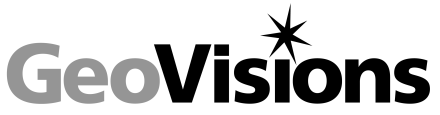 Summer Work/Travel Application FormPART 3-A – JOB OFFER & AGREEMENTto be completed by the employerPART 3-A – JOB OFFER & AGREEMENTto be completed by the employerPART 3-A – JOB OFFER & AGREEMENTto be completed by the employerPART 3-A – JOB OFFER & AGREEMENTto be completed by the employerPART 3-A – JOB OFFER & AGREEMENTto be completed by the employerPART 3-A – JOB OFFER & AGREEMENTto be completed by the employerPART 3-A – JOB OFFER & AGREEMENTto be completed by the employerPART 3-A – JOB OFFER & AGREEMENTto be completed by the employerPART 3-A – JOB OFFER & AGREEMENTto be completed by the employerPART 3-A – JOB OFFER & AGREEMENTto be completed by the employerPART 3-A – JOB OFFER & AGREEMENTto be completed by the employerPART 3-A – JOB OFFER & AGREEMENTto be completed by the employerPART 3-A – JOB OFFER & AGREEMENTto be completed by the employerPART 3-A – JOB OFFER & AGREEMENTto be completed by the employerPART 3-A – JOB OFFER & AGREEMENTto be completed by the employerNOTE TO EMPLOYERNOTE TO EMPLOYERNOTE TO EMPLOYERNOTE TO EMPLOYERA GeoVisions staff member will be contacting you to verify the information on this job offer.  Department of State regulations require sponsors to collect 2 documents from employers at the same time as the job offer:A GeoVisions staff member will be contacting you to verify the information on this job offer.  Department of State regulations require sponsors to collect 2 documents from employers at the same time as the job offer:A GeoVisions staff member will be contacting you to verify the information on this job offer.  Department of State regulations require sponsors to collect 2 documents from employers at the same time as the job offer:A GeoVisions staff member will be contacting you to verify the information on this job offer.  Department of State regulations require sponsors to collect 2 documents from employers at the same time as the job offer:A GeoVisions staff member will be contacting you to verify the information on this job offer.  Department of State regulations require sponsors to collect 2 documents from employers at the same time as the job offer:A GeoVisions staff member will be contacting you to verify the information on this job offer.  Department of State regulations require sponsors to collect 2 documents from employers at the same time as the job offer:A GeoVisions staff member will be contacting you to verify the information on this job offer.  Department of State regulations require sponsors to collect 2 documents from employers at the same time as the job offer:A GeoVisions staff member will be contacting you to verify the information on this job offer.  Department of State regulations require sponsors to collect 2 documents from employers at the same time as the job offer:A GeoVisions staff member will be contacting you to verify the information on this job offer.  Department of State regulations require sponsors to collect 2 documents from employers at the same time as the job offer:A GeoVisions staff member will be contacting you to verify the information on this job offer.  Department of State regulations require sponsors to collect 2 documents from employers at the same time as the job offer:A GeoVisions staff member will be contacting you to verify the information on this job offer.  Department of State regulations require sponsors to collect 2 documents from employers at the same time as the job offer:A copy of the employer’s workers compensation insurance cover page or declarations sheet(showing that the student will be covered while in the US)A copy of the employer’s workers compensation insurance cover page or declarations sheet(showing that the student will be covered while in the US)A copy of the employer’s workers compensation insurance cover page or declarations sheet(showing that the student will be covered while in the US)A copy of the employer’s workers compensation insurance cover page or declarations sheet(showing that the student will be covered while in the US)A copy of the employer’s workers compensation insurance cover page or declarations sheet(showing that the student will be covered while in the US)A copy of the employer’s workers compensation insurance cover page or declarations sheet(showing that the student will be covered while in the US)A copy of the employer’s workers compensation insurance cover page or declarations sheet(showing that the student will be covered while in the US)A copy of the employer’s workers compensation insurance cover page or declarations sheet(showing that the student will be covered while in the US)A copy of the employer’s workers compensation insurance cover page or declarations sheet(showing that the student will be covered while in the US)A copy of the employer’s workers compensation insurance cover page or declarations sheet(showing that the student will be covered while in the US)A copy of the employer’s workers compensation insurance cover page or declarations sheet(showing that the student will be covered while in the US)A copy of the employer’s workers compensation insurance cover page or declarations sheet(showing that the student will be covered while in the US)A copy of the employer’s workers compensation insurance cover page or declarations sheet(showing that the student will be covered while in the US)A copy of the employer’s workers compensation insurance cover page or declarations sheet(showing that the student will be covered while in the US)A copy of the employer’s workers compensation insurance cover page or declarations sheet(showing that the student will be covered while in the US)A copy of the employer’s Business LicenseA copy of the employer’s Business LicenseA copy of the employer’s Business LicenseA copy of the employer’s Business LicenseA copy of the employer’s Business LicenseA copy of the employer’s Business LicenseA copy of the employer’s Business LicenseA copy of the employer’s Business LicenseA copy of the employer’s Business LicenseA copy of the employer’s Business LicenseA copy of the employer’s Business LicenseA copy of the employer’s Business LicenseA copy of the employer’s Business LicenseA copy of the employer’s Business LicenseA copy of the employer’s Business LicensePlease provide the above documents to student, agent, or sponsor at the same time as this job offer.Please provide the above documents to student, agent, or sponsor at the same time as this job offer.Please provide the above documents to student, agent, or sponsor at the same time as this job offer.Please provide the above documents to student, agent, or sponsor at the same time as this job offer.Please provide the above documents to student, agent, or sponsor at the same time as this job offer.Please provide the above documents to student, agent, or sponsor at the same time as this job offer.Please provide the above documents to student, agent, or sponsor at the same time as this job offer.Please provide the above documents to student, agent, or sponsor at the same time as this job offer.Please provide the above documents to student, agent, or sponsor at the same time as this job offer.Please provide the above documents to student, agent, or sponsor at the same time as this job offer.Please provide the above documents to student, agent, or sponsor at the same time as this job offer.Please provide the above documents to student, agent, or sponsor at the same time as this job offer.Please provide the above documents to student, agent, or sponsor at the same time as this job offer.Please provide the above documents to student, agent, or sponsor at the same time as this job offer.Please provide the above documents to student, agent, or sponsor at the same time as this job offer.Student InformationStudent InformationStudent InformationStudent InformationStudent InformationStudent InformationStudent InformationStudent InformationStudent InformationStudent InformationStudent InformationStudent InformationStudent InformationStudent InformationStudent InformationStudent NameStudent NameStart Date(Month/Day/Year)Start Date(Month/Day/Year)Note to Student: This is the date you MUST be at your workplace and ready to begin work.  Plan your travel in order arrive on time.  Failure to arrive on time may result in cancellation of this job offer.Note to Student: This is the date you MUST be at your workplace and ready to begin work.  Plan your travel in order arrive on time.  Failure to arrive on time may result in cancellation of this job offer.Note to Student: This is the date you MUST be at your workplace and ready to begin work.  Plan your travel in order arrive on time.  Failure to arrive on time may result in cancellation of this job offer.Note to Student: This is the date you MUST be at your workplace and ready to begin work.  Plan your travel in order arrive on time.  Failure to arrive on time may result in cancellation of this job offer.Note to Student: This is the date you MUST be at your workplace and ready to begin work.  Plan your travel in order arrive on time.  Failure to arrive on time may result in cancellation of this job offer.Note to Student: This is the date you MUST be at your workplace and ready to begin work.  Plan your travel in order arrive on time.  Failure to arrive on time may result in cancellation of this job offer.Note to Student: This is the date you MUST be at your workplace and ready to begin work.  Plan your travel in order arrive on time.  Failure to arrive on time may result in cancellation of this job offer.Note to Student: This is the date you MUST be at your workplace and ready to begin work.  Plan your travel in order arrive on time.  Failure to arrive on time may result in cancellation of this job offer.End Date(Month/Day/Year)End Date(Month/Day/Year)Note to Student: You are committing to work until this End Date.  Do not sign this agreement unless you agree to work until this End Date. Note to Student: You are committing to work until this End Date.  Do not sign this agreement unless you agree to work until this End Date. Note to Student: You are committing to work until this End Date.  Do not sign this agreement unless you agree to work until this End Date. Note to Student: You are committing to work until this End Date.  Do not sign this agreement unless you agree to work until this End Date. Note to Student: You are committing to work until this End Date.  Do not sign this agreement unless you agree to work until this End Date. Note to Student: You are committing to work until this End Date.  Do not sign this agreement unless you agree to work until this End Date. Note to Student: You are committing to work until this End Date.  Do not sign this agreement unless you agree to work until this End Date. Note to Student: You are committing to work until this End Date.  Do not sign this agreement unless you agree to work until this End Date. Employer InformationEmployer InformationEmployer InformationEmployer InformationEmployer InformationEmployer InformationEmployer InformationEmployer InformationEmployer InformationEmployer InformationEmployer InformationEmployer InformationEmployer InformationEmployer InformationEmployer InformationCompany NameCompany NameCompany NameCompany NameCompany NameCompany address where student(s) will workCompany address where student(s) will workCompany address where student(s) will workCompany address where student(s) will workCompany address where student(s) will workCorporate Registered Name and address (if different from work location).Corporate Registered Name and address (if different from work location).Corporate Registered Name and address (if different from work location).Corporate Registered Name and address (if different from work location).Corporate Registered Name and address (if different from work location).Corporate EIN (required by the State Department)Corporate EIN (required by the State Department)Corporate EIN (required by the State Department)Worker’s Compensation Policy Number and carrier.  (Employer must also include policy’s Cover Page or Deck Sheet.)Worker’s Compensation Policy Number and carrier.  (Employer must also include policy’s Cover Page or Deck Sheet.)Worker’s Compensation Policy Number and carrier.  (Employer must also include policy’s Cover Page or Deck Sheet.)Worker’s Compensation Policy Number and carrier.  (Employer must also include policy’s Cover Page or Deck Sheet.)Business PhoneBusiness PhoneBusiness PhoneCell Phone Cell Phone Cell Phone Cell Phone WebsiteWebsiteWebsiteWebsiteWebsiteDescription of Company ActivityDescription of Company ActivityDescription of Company ActivityDescription of Company ActivityDescription of Company ActivityJob Information (Continued on next page)Job Information (Continued on next page)Job Information (Continued on next page)Job Information (Continued on next page)Job Information (Continued on next page)Job Information (Continued on next page)Job Information (Continued on next page)Job Information (Continued on next page)Job Information (Continued on next page)Job Information (Continued on next page)Job Information (Continued on next page)Job Information (Continued on next page)Job Information (Continued on next page)Job Information (Continued on next page)Job Information (Continued on next page)Job TitleWage per hourWage per hourAre you offering this job directly, or through a third party?Who will issue the paycheck to this student? Please note payroll company and contact info.Who will issue the paycheck to this student? Please note payroll company and contact info.Who will issue the paycheck to this student? Please note payroll company and contact info.Who will issue the paycheck to this student? Please note payroll company and contact info.What is the minimum wage in your state? Estimated Average Hours Per WeekNote to Student:  This is the average number of hours per week that your employer estimates you will work over the course of your program.  This is not a guaranteed number of hours for each week.   Hours may be reduced depending on business needs, weather, economic situations, your performance, sick time and other circumstances.Note to Student:  This is the average number of hours per week that your employer estimates you will work over the course of your program.  This is not a guaranteed number of hours for each week.   Hours may be reduced depending on business needs, weather, economic situations, your performance, sick time and other circumstances.Note to Student:  This is the average number of hours per week that your employer estimates you will work over the course of your program.  This is not a guaranteed number of hours for each week.   Hours may be reduced depending on business needs, weather, economic situations, your performance, sick time and other circumstances.Note to Student:  This is the average number of hours per week that your employer estimates you will work over the course of your program.  This is not a guaranteed number of hours for each week.   Hours may be reduced depending on business needs, weather, economic situations, your performance, sick time and other circumstances.Note to Student:  This is the average number of hours per week that your employer estimates you will work over the course of your program.  This is not a guaranteed number of hours for each week.   Hours may be reduced depending on business needs, weather, economic situations, your performance, sick time and other circumstances.Note to Student:  This is the average number of hours per week that your employer estimates you will work over the course of your program.  This is not a guaranteed number of hours for each week.   Hours may be reduced depending on business needs, weather, economic situations, your performance, sick time and other circumstances.Note to Student:  This is the average number of hours per week that your employer estimates you will work over the course of your program.  This is not a guaranteed number of hours for each week.   Hours may be reduced depending on business needs, weather, economic situations, your performance, sick time and other circumstances.Note to Student:  This is the average number of hours per week that your employer estimates you will work over the course of your program.  This is not a guaranteed number of hours for each week.   Hours may be reduced depending on business needs, weather, economic situations, your performance, sick time and other circumstances.Note to Student:  This is the average number of hours per week that your employer estimates you will work over the course of your program.  This is not a guaranteed number of hours for each week.   Hours may be reduced depending on business needs, weather, economic situations, your performance, sick time and other circumstances.Are overtime hours available?Overtime pay rateOvertime pay rateOvertime pay ratePayroll Schedule (weekly, bi-weekly, etc…)Description of Job specific training or orientationsDescription of Job specific training or orientationsDescription of Job specific training or orientationsIs any bonus or incentive available?If yes, please provide detailsIf yes, please provide detailsIf yes, please provide detailsTasks to be performed on the JobAre uniforms provided?Cost to student (or deposit) for uniforms.Cost to student (or deposit) for uniforms.Cost to student (or deposit) for uniforms.Cost to student (or deposit) for uniforms.Are there any requirements students should know about prior to arrival?Are there any requirements students should know about prior to arrival?Are there any requirements students should know about prior to arrival?Are there any requirements students should know about prior to arrival?Are there any requirements students should know about prior to arrival?Are there any requirements students should know about prior to arrival?Are there any other deposits (other than housing)?Please note any equipment costs, training costs, or additional paycheck deductions.Are there any other deposits (other than housing)?Please note any equipment costs, training costs, or additional paycheck deductions.Are there any other deposits (other than housing)?Please note any equipment costs, training costs, or additional paycheck deductions.Are there any other deposits (other than housing)?Please note any equipment costs, training costs, or additional paycheck deductions.Are there any other deposits (other than housing)?Please note any equipment costs, training costs, or additional paycheck deductions.Are there any other deposits (other than housing)?Please note any equipment costs, training costs, or additional paycheck deductions.Housing InformationPlease include a copy of the housing agreement or leaseHousing InformationPlease include a copy of the housing agreement or leaseHousing InformationPlease include a copy of the housing agreement or leaseHousing InformationPlease include a copy of the housing agreement or leaseHousing InformationPlease include a copy of the housing agreement or leaseHousing InformationPlease include a copy of the housing agreement or leaseHousing InformationPlease include a copy of the housing agreement or leaseHousing InformationPlease include a copy of the housing agreement or leaseHousing InformationPlease include a copy of the housing agreement or leaseHousing InformationPlease include a copy of the housing agreement or leaseHousing InformationPlease include a copy of the housing agreement or leaseHousing InformationPlease include a copy of the housing agreement or leaseHousing InformationPlease include a copy of the housing agreement or leaseHousing InformationPlease include a copy of the housing agreement or leaseHousing InformationPlease include a copy of the housing agreement or leaseDo you provide housing for the students?Yes or noDo you provide housing for the students?Yes or noDo you provide housing for the students?Yes or noIf NO, please answer the below question: Where would you recommend students stay?                               If NO, please answer the below question: Where would you recommend students stay?                               If NO, please answer the below question: Where would you recommend students stay?                               If NO, please answer the below question: Where would you recommend students stay?                               If NO, please answer the below question: Where would you recommend students stay?                               If NO, please answer the below question: Where would you recommend students stay?                               If NO, please answer the below question: Where would you recommend students stay?                               If NO, please answer the below question: Where would you recommend students stay?                               If NO, please answer the below question: Where would you recommend students stay?                               If NO, please answer the below question: Where would you recommend students stay?                               If NO, please answer the below question: Where would you recommend students stay?                               Do you provide housing for the students?Yes or noDo you provide housing for the students?Yes or noDo you provide housing for the students?Yes or noIf YES, please complete the rest of the information in this section.If YES, please complete the rest of the information in this section.If YES, please complete the rest of the information in this section.If YES, please complete the rest of the information in this section.If YES, please complete the rest of the information in this section.If YES, please complete the rest of the information in this section.If YES, please complete the rest of the information in this section.If YES, please complete the rest of the information in this section.If YES, please complete the rest of the information in this section.If YES, please complete the rest of the information in this section.If YES, please complete the rest of the information in this section.Description of Housing?Description of Housing?Description of Housing?Address of Housing?Address of Housing?Address of Housing?Is there a housing deposit?Yes or noIs there a housing deposit?Yes or noIs there a housing deposit?Yes or noHow much is the Housing Deposit?How much is the Housing Deposit?How much is the Housing Deposit?How much is the Housing Deposit?How much is the Housing Deposit?Is it refundable?Is it refundable?When is the deposit due?When is the deposit due?When is the deposit due?Are there any conditions for a refund?Are there any conditions for a refund?Are there any conditions for a refund?What is the weekly cost for housing?What is the weekly cost for housing?What is the weekly cost for housing?What other costs will students need to pay (utilities, phone, etc.)?What other costs will students need to pay (utilities, phone, etc.)?What other costs will students need to pay (utilities, phone, etc.)?What is included in the housing cost?What is included in the housing cost?What is included in the housing cost?What is not included in the housing and how much will it cost?What is not included in the housing and how much will it cost?What is not included in the housing and how much will it cost?How many people share the housing?How many people share the housing?How many people share the housing?Number of bedrooms and bathrooms?Number of bedrooms and bathrooms?Number of bedrooms and bathrooms?How many students per bedroom?How many students per bedroom?How many students per bedroom?What furniture is provided?What furniture is provided?What furniture is provided?Distance from housing to worksite?Distance from housing to worksite?Distance from housing to worksite?Distance to nearest supermarket?Distance to nearest supermarket?Distance to nearest supermarket?Is transportation provided to work?Is transportation provided to work?Is transportation provided to work?YESNOIf NO, please describe available local transportation.If NO, please describe available local transportation.If NO, please describe available local transportation.If NO, please describe available local transportation.If NO, please describe available local transportation.Is transportation provided to work?Is transportation provided to work?Is transportation provided to work?YESNOIf YES, please indicate any cost for this transportation.If YES, please indicate any cost for this transportation.If YES, please indicate any cost for this transportation.If YES, please indicate any cost for this transportation.If YES, please indicate any cost for this transportation.Cultural ActivitiesHost employers are expected to actively plan, encourage and be involved in at least one cultural event or activity each month for program participants.Cultural ActivitiesHost employers are expected to actively plan, encourage and be involved in at least one cultural event or activity each month for program participants.Cultural ActivitiesHost employers are expected to actively plan, encourage and be involved in at least one cultural event or activity each month for program participants.Cultural ActivitiesHost employers are expected to actively plan, encourage and be involved in at least one cultural event or activity each month for program participants.Cultural ActivitiesHost employers are expected to actively plan, encourage and be involved in at least one cultural event or activity each month for program participants.Cultural ActivitiesHost employers are expected to actively plan, encourage and be involved in at least one cultural event or activity each month for program participants.Cultural ActivitiesHost employers are expected to actively plan, encourage and be involved in at least one cultural event or activity each month for program participants.Cultural ActivitiesHost employers are expected to actively plan, encourage and be involved in at least one cultural event or activity each month for program participants.Cultural ActivitiesHost employers are expected to actively plan, encourage and be involved in at least one cultural event or activity each month for program participants.Cultural ActivitiesHost employers are expected to actively plan, encourage and be involved in at least one cultural event or activity each month for program participants.Cultural ActivitiesHost employers are expected to actively plan, encourage and be involved in at least one cultural event or activity each month for program participants.Cultural ActivitiesHost employers are expected to actively plan, encourage and be involved in at least one cultural event or activity each month for program participants.Cultural ActivitiesHost employers are expected to actively plan, encourage and be involved in at least one cultural event or activity each month for program participants.Cultural ActivitiesHost employers are expected to actively plan, encourage and be involved in at least one cultural event or activity each month for program participants.Cultural ActivitiesHost employers are expected to actively plan, encourage and be involved in at least one cultural event or activity each month for program participants.Please list 4 cultural activities you expect to plan for students:Activity 1:  Activity 2:  Activity 3:  Activity 4:  Please list 4 cultural activities you expect to plan for students:Activity 1:  Activity 2:  Activity 3:  Activity 4:  Please list 4 cultural activities you expect to plan for students:Activity 1:  Activity 2:  Activity 3:  Activity 4:  Please list 4 cultural activities you expect to plan for students:Activity 1:  Activity 2:  Activity 3:  Activity 4:  Please list 4 cultural activities you expect to plan for students:Activity 1:  Activity 2:  Activity 3:  Activity 4:  Please list 4 cultural activities you expect to plan for students:Activity 1:  Activity 2:  Activity 3:  Activity 4:  Please list 4 cultural activities you expect to plan for students:Activity 1:  Activity 2:  Activity 3:  Activity 4:  Please list 4 cultural activities you expect to plan for students:Activity 1:  Activity 2:  Activity 3:  Activity 4:  Please list 4 cultural activities you expect to plan for students:Activity 1:  Activity 2:  Activity 3:  Activity 4:  Please list 4 cultural activities you expect to plan for students:Activity 1:  Activity 2:  Activity 3:  Activity 4:  Please list 4 cultural activities you expect to plan for students:Activity 1:  Activity 2:  Activity 3:  Activity 4:  Please list 4 cultural activities you expect to plan for students:Activity 1:  Activity 2:  Activity 3:  Activity 4:  Please list 4 cultural activities you expect to plan for students:Activity 1:  Activity 2:  Activity 3:  Activity 4:  Please list 4 cultural activities you expect to plan for students:Activity 1:  Activity 2:  Activity 3:  Activity 4:  Please list 4 cultural activities you expect to plan for students:Activity 1:  Activity 2:  Activity 3:  Activity 4:  Job Offer - For the Employer to Sign:Job Offer - For the Employer to Sign:Job Offer - For the Employer to Sign:Job Offer - For the Employer to Sign:Job Offer - For the Employer to Sign:Job Offer - For the Employer to Sign:Job Offer - For the Employer to Sign:Job Offer - For the Employer to Sign:Job Offer - For the Employer to Sign:Job Offer - For the Employer to Sign:Job Offer - For the Employer to Sign:Job Offer - For the Employer to Sign:Job Offer - For the Employer to Sign:Job Offer - For the Employer to Sign:Job Offer - For the Employer to Sign:By signing below, I agree that the information above is correct, and I am offering the student(s) listed above a seasonal/temporary job for the dates listed on this offer.  I agree that the wages offered are comparable to those of Americans in similar positions, and that this offer does not take employment away from qualified American applicants.  I have not laid off workers in the last 120 days, and do not have workers on lockout or on strike. I understand that if my plans change, and this (these) position(s) will not be available, or will be substantially changed from the description above, I must notify GeoVisions immediately so that students may be given an opportunity to choose another position.  I understand that if any student fails to adequately perform the requirements of the position(s), I may terminate that student, in which case I agree to immediately notify GeoVisions.  I also agree to notify GeoVisions immediately when student(s) arrive to begin their work, are not meeting the requirements of the job, or leave ahead of the planned departure date.  I will also advise GeoVisions of any emergency impacting the health, safety or welfare of the student(s). I understand that the Summer Work/Travel Program is a Cultural Exchange program, and I agree to assist any students on the program in meeting Americans, and assist them in learning about America to the best of my ability, including arranging cultural activities that will help meet this goal. I understand that neither I nor any members of my staff may threaten any student with deportation or any negative impact on their visa status or ability to remain in the United States. If I have any questions regarding the above, I will call GeoVisions at 1-888-830-9455 prior to signing this formBy signing below, I agree that the information above is correct, and I am offering the student(s) listed above a seasonal/temporary job for the dates listed on this offer.  I agree that the wages offered are comparable to those of Americans in similar positions, and that this offer does not take employment away from qualified American applicants.  I have not laid off workers in the last 120 days, and do not have workers on lockout or on strike. I understand that if my plans change, and this (these) position(s) will not be available, or will be substantially changed from the description above, I must notify GeoVisions immediately so that students may be given an opportunity to choose another position.  I understand that if any student fails to adequately perform the requirements of the position(s), I may terminate that student, in which case I agree to immediately notify GeoVisions.  I also agree to notify GeoVisions immediately when student(s) arrive to begin their work, are not meeting the requirements of the job, or leave ahead of the planned departure date.  I will also advise GeoVisions of any emergency impacting the health, safety or welfare of the student(s). I understand that the Summer Work/Travel Program is a Cultural Exchange program, and I agree to assist any students on the program in meeting Americans, and assist them in learning about America to the best of my ability, including arranging cultural activities that will help meet this goal. I understand that neither I nor any members of my staff may threaten any student with deportation or any negative impact on their visa status or ability to remain in the United States. If I have any questions regarding the above, I will call GeoVisions at 1-888-830-9455 prior to signing this formBy signing below, I agree that the information above is correct, and I am offering the student(s) listed above a seasonal/temporary job for the dates listed on this offer.  I agree that the wages offered are comparable to those of Americans in similar positions, and that this offer does not take employment away from qualified American applicants.  I have not laid off workers in the last 120 days, and do not have workers on lockout or on strike. I understand that if my plans change, and this (these) position(s) will not be available, or will be substantially changed from the description above, I must notify GeoVisions immediately so that students may be given an opportunity to choose another position.  I understand that if any student fails to adequately perform the requirements of the position(s), I may terminate that student, in which case I agree to immediately notify GeoVisions.  I also agree to notify GeoVisions immediately when student(s) arrive to begin their work, are not meeting the requirements of the job, or leave ahead of the planned departure date.  I will also advise GeoVisions of any emergency impacting the health, safety or welfare of the student(s). I understand that the Summer Work/Travel Program is a Cultural Exchange program, and I agree to assist any students on the program in meeting Americans, and assist them in learning about America to the best of my ability, including arranging cultural activities that will help meet this goal. I understand that neither I nor any members of my staff may threaten any student with deportation or any negative impact on their visa status or ability to remain in the United States. If I have any questions regarding the above, I will call GeoVisions at 1-888-830-9455 prior to signing this formBy signing below, I agree that the information above is correct, and I am offering the student(s) listed above a seasonal/temporary job for the dates listed on this offer.  I agree that the wages offered are comparable to those of Americans in similar positions, and that this offer does not take employment away from qualified American applicants.  I have not laid off workers in the last 120 days, and do not have workers on lockout or on strike. I understand that if my plans change, and this (these) position(s) will not be available, or will be substantially changed from the description above, I must notify GeoVisions immediately so that students may be given an opportunity to choose another position.  I understand that if any student fails to adequately perform the requirements of the position(s), I may terminate that student, in which case I agree to immediately notify GeoVisions.  I also agree to notify GeoVisions immediately when student(s) arrive to begin their work, are not meeting the requirements of the job, or leave ahead of the planned departure date.  I will also advise GeoVisions of any emergency impacting the health, safety or welfare of the student(s). I understand that the Summer Work/Travel Program is a Cultural Exchange program, and I agree to assist any students on the program in meeting Americans, and assist them in learning about America to the best of my ability, including arranging cultural activities that will help meet this goal. I understand that neither I nor any members of my staff may threaten any student with deportation or any negative impact on their visa status or ability to remain in the United States. If I have any questions regarding the above, I will call GeoVisions at 1-888-830-9455 prior to signing this formBy signing below, I agree that the information above is correct, and I am offering the student(s) listed above a seasonal/temporary job for the dates listed on this offer.  I agree that the wages offered are comparable to those of Americans in similar positions, and that this offer does not take employment away from qualified American applicants.  I have not laid off workers in the last 120 days, and do not have workers on lockout or on strike. I understand that if my plans change, and this (these) position(s) will not be available, or will be substantially changed from the description above, I must notify GeoVisions immediately so that students may be given an opportunity to choose another position.  I understand that if any student fails to adequately perform the requirements of the position(s), I may terminate that student, in which case I agree to immediately notify GeoVisions.  I also agree to notify GeoVisions immediately when student(s) arrive to begin their work, are not meeting the requirements of the job, or leave ahead of the planned departure date.  I will also advise GeoVisions of any emergency impacting the health, safety or welfare of the student(s). I understand that the Summer Work/Travel Program is a Cultural Exchange program, and I agree to assist any students on the program in meeting Americans, and assist them in learning about America to the best of my ability, including arranging cultural activities that will help meet this goal. I understand that neither I nor any members of my staff may threaten any student with deportation or any negative impact on their visa status or ability to remain in the United States. If I have any questions regarding the above, I will call GeoVisions at 1-888-830-9455 prior to signing this formBy signing below, I agree that the information above is correct, and I am offering the student(s) listed above a seasonal/temporary job for the dates listed on this offer.  I agree that the wages offered are comparable to those of Americans in similar positions, and that this offer does not take employment away from qualified American applicants.  I have not laid off workers in the last 120 days, and do not have workers on lockout or on strike. I understand that if my plans change, and this (these) position(s) will not be available, or will be substantially changed from the description above, I must notify GeoVisions immediately so that students may be given an opportunity to choose another position.  I understand that if any student fails to adequately perform the requirements of the position(s), I may terminate that student, in which case I agree to immediately notify GeoVisions.  I also agree to notify GeoVisions immediately when student(s) arrive to begin their work, are not meeting the requirements of the job, or leave ahead of the planned departure date.  I will also advise GeoVisions of any emergency impacting the health, safety or welfare of the student(s). I understand that the Summer Work/Travel Program is a Cultural Exchange program, and I agree to assist any students on the program in meeting Americans, and assist them in learning about America to the best of my ability, including arranging cultural activities that will help meet this goal. I understand that neither I nor any members of my staff may threaten any student with deportation or any negative impact on their visa status or ability to remain in the United States. If I have any questions regarding the above, I will call GeoVisions at 1-888-830-9455 prior to signing this formBy signing below, I agree that the information above is correct, and I am offering the student(s) listed above a seasonal/temporary job for the dates listed on this offer.  I agree that the wages offered are comparable to those of Americans in similar positions, and that this offer does not take employment away from qualified American applicants.  I have not laid off workers in the last 120 days, and do not have workers on lockout or on strike. I understand that if my plans change, and this (these) position(s) will not be available, or will be substantially changed from the description above, I must notify GeoVisions immediately so that students may be given an opportunity to choose another position.  I understand that if any student fails to adequately perform the requirements of the position(s), I may terminate that student, in which case I agree to immediately notify GeoVisions.  I also agree to notify GeoVisions immediately when student(s) arrive to begin their work, are not meeting the requirements of the job, or leave ahead of the planned departure date.  I will also advise GeoVisions of any emergency impacting the health, safety or welfare of the student(s). I understand that the Summer Work/Travel Program is a Cultural Exchange program, and I agree to assist any students on the program in meeting Americans, and assist them in learning about America to the best of my ability, including arranging cultural activities that will help meet this goal. I understand that neither I nor any members of my staff may threaten any student with deportation or any negative impact on their visa status or ability to remain in the United States. If I have any questions regarding the above, I will call GeoVisions at 1-888-830-9455 prior to signing this formBy signing below, I agree that the information above is correct, and I am offering the student(s) listed above a seasonal/temporary job for the dates listed on this offer.  I agree that the wages offered are comparable to those of Americans in similar positions, and that this offer does not take employment away from qualified American applicants.  I have not laid off workers in the last 120 days, and do not have workers on lockout or on strike. I understand that if my plans change, and this (these) position(s) will not be available, or will be substantially changed from the description above, I must notify GeoVisions immediately so that students may be given an opportunity to choose another position.  I understand that if any student fails to adequately perform the requirements of the position(s), I may terminate that student, in which case I agree to immediately notify GeoVisions.  I also agree to notify GeoVisions immediately when student(s) arrive to begin their work, are not meeting the requirements of the job, or leave ahead of the planned departure date.  I will also advise GeoVisions of any emergency impacting the health, safety or welfare of the student(s). I understand that the Summer Work/Travel Program is a Cultural Exchange program, and I agree to assist any students on the program in meeting Americans, and assist them in learning about America to the best of my ability, including arranging cultural activities that will help meet this goal. I understand that neither I nor any members of my staff may threaten any student with deportation or any negative impact on their visa status or ability to remain in the United States. If I have any questions regarding the above, I will call GeoVisions at 1-888-830-9455 prior to signing this formBy signing below, I agree that the information above is correct, and I am offering the student(s) listed above a seasonal/temporary job for the dates listed on this offer.  I agree that the wages offered are comparable to those of Americans in similar positions, and that this offer does not take employment away from qualified American applicants.  I have not laid off workers in the last 120 days, and do not have workers on lockout or on strike. I understand that if my plans change, and this (these) position(s) will not be available, or will be substantially changed from the description above, I must notify GeoVisions immediately so that students may be given an opportunity to choose another position.  I understand that if any student fails to adequately perform the requirements of the position(s), I may terminate that student, in which case I agree to immediately notify GeoVisions.  I also agree to notify GeoVisions immediately when student(s) arrive to begin their work, are not meeting the requirements of the job, or leave ahead of the planned departure date.  I will also advise GeoVisions of any emergency impacting the health, safety or welfare of the student(s). I understand that the Summer Work/Travel Program is a Cultural Exchange program, and I agree to assist any students on the program in meeting Americans, and assist them in learning about America to the best of my ability, including arranging cultural activities that will help meet this goal. I understand that neither I nor any members of my staff may threaten any student with deportation or any negative impact on their visa status or ability to remain in the United States. If I have any questions regarding the above, I will call GeoVisions at 1-888-830-9455 prior to signing this formBy signing below, I agree that the information above is correct, and I am offering the student(s) listed above a seasonal/temporary job for the dates listed on this offer.  I agree that the wages offered are comparable to those of Americans in similar positions, and that this offer does not take employment away from qualified American applicants.  I have not laid off workers in the last 120 days, and do not have workers on lockout or on strike. I understand that if my plans change, and this (these) position(s) will not be available, or will be substantially changed from the description above, I must notify GeoVisions immediately so that students may be given an opportunity to choose another position.  I understand that if any student fails to adequately perform the requirements of the position(s), I may terminate that student, in which case I agree to immediately notify GeoVisions.  I also agree to notify GeoVisions immediately when student(s) arrive to begin their work, are not meeting the requirements of the job, or leave ahead of the planned departure date.  I will also advise GeoVisions of any emergency impacting the health, safety or welfare of the student(s). I understand that the Summer Work/Travel Program is a Cultural Exchange program, and I agree to assist any students on the program in meeting Americans, and assist them in learning about America to the best of my ability, including arranging cultural activities that will help meet this goal. I understand that neither I nor any members of my staff may threaten any student with deportation or any negative impact on their visa status or ability to remain in the United States. If I have any questions regarding the above, I will call GeoVisions at 1-888-830-9455 prior to signing this formBy signing below, I agree that the information above is correct, and I am offering the student(s) listed above a seasonal/temporary job for the dates listed on this offer.  I agree that the wages offered are comparable to those of Americans in similar positions, and that this offer does not take employment away from qualified American applicants.  I have not laid off workers in the last 120 days, and do not have workers on lockout or on strike. I understand that if my plans change, and this (these) position(s) will not be available, or will be substantially changed from the description above, I must notify GeoVisions immediately so that students may be given an opportunity to choose another position.  I understand that if any student fails to adequately perform the requirements of the position(s), I may terminate that student, in which case I agree to immediately notify GeoVisions.  I also agree to notify GeoVisions immediately when student(s) arrive to begin their work, are not meeting the requirements of the job, or leave ahead of the planned departure date.  I will also advise GeoVisions of any emergency impacting the health, safety or welfare of the student(s). I understand that the Summer Work/Travel Program is a Cultural Exchange program, and I agree to assist any students on the program in meeting Americans, and assist them in learning about America to the best of my ability, including arranging cultural activities that will help meet this goal. I understand that neither I nor any members of my staff may threaten any student with deportation or any negative impact on their visa status or ability to remain in the United States. If I have any questions regarding the above, I will call GeoVisions at 1-888-830-9455 prior to signing this formBy signing below, I agree that the information above is correct, and I am offering the student(s) listed above a seasonal/temporary job for the dates listed on this offer.  I agree that the wages offered are comparable to those of Americans in similar positions, and that this offer does not take employment away from qualified American applicants.  I have not laid off workers in the last 120 days, and do not have workers on lockout or on strike. I understand that if my plans change, and this (these) position(s) will not be available, or will be substantially changed from the description above, I must notify GeoVisions immediately so that students may be given an opportunity to choose another position.  I understand that if any student fails to adequately perform the requirements of the position(s), I may terminate that student, in which case I agree to immediately notify GeoVisions.  I also agree to notify GeoVisions immediately when student(s) arrive to begin their work, are not meeting the requirements of the job, or leave ahead of the planned departure date.  I will also advise GeoVisions of any emergency impacting the health, safety or welfare of the student(s). I understand that the Summer Work/Travel Program is a Cultural Exchange program, and I agree to assist any students on the program in meeting Americans, and assist them in learning about America to the best of my ability, including arranging cultural activities that will help meet this goal. I understand that neither I nor any members of my staff may threaten any student with deportation or any negative impact on their visa status or ability to remain in the United States. If I have any questions regarding the above, I will call GeoVisions at 1-888-830-9455 prior to signing this formBy signing below, I agree that the information above is correct, and I am offering the student(s) listed above a seasonal/temporary job for the dates listed on this offer.  I agree that the wages offered are comparable to those of Americans in similar positions, and that this offer does not take employment away from qualified American applicants.  I have not laid off workers in the last 120 days, and do not have workers on lockout or on strike. I understand that if my plans change, and this (these) position(s) will not be available, or will be substantially changed from the description above, I must notify GeoVisions immediately so that students may be given an opportunity to choose another position.  I understand that if any student fails to adequately perform the requirements of the position(s), I may terminate that student, in which case I agree to immediately notify GeoVisions.  I also agree to notify GeoVisions immediately when student(s) arrive to begin their work, are not meeting the requirements of the job, or leave ahead of the planned departure date.  I will also advise GeoVisions of any emergency impacting the health, safety or welfare of the student(s). I understand that the Summer Work/Travel Program is a Cultural Exchange program, and I agree to assist any students on the program in meeting Americans, and assist them in learning about America to the best of my ability, including arranging cultural activities that will help meet this goal. I understand that neither I nor any members of my staff may threaten any student with deportation or any negative impact on their visa status or ability to remain in the United States. If I have any questions regarding the above, I will call GeoVisions at 1-888-830-9455 prior to signing this formBy signing below, I agree that the information above is correct, and I am offering the student(s) listed above a seasonal/temporary job for the dates listed on this offer.  I agree that the wages offered are comparable to those of Americans in similar positions, and that this offer does not take employment away from qualified American applicants.  I have not laid off workers in the last 120 days, and do not have workers on lockout or on strike. I understand that if my plans change, and this (these) position(s) will not be available, or will be substantially changed from the description above, I must notify GeoVisions immediately so that students may be given an opportunity to choose another position.  I understand that if any student fails to adequately perform the requirements of the position(s), I may terminate that student, in which case I agree to immediately notify GeoVisions.  I also agree to notify GeoVisions immediately when student(s) arrive to begin their work, are not meeting the requirements of the job, or leave ahead of the planned departure date.  I will also advise GeoVisions of any emergency impacting the health, safety or welfare of the student(s). I understand that the Summer Work/Travel Program is a Cultural Exchange program, and I agree to assist any students on the program in meeting Americans, and assist them in learning about America to the best of my ability, including arranging cultural activities that will help meet this goal. I understand that neither I nor any members of my staff may threaten any student with deportation or any negative impact on their visa status or ability to remain in the United States. If I have any questions regarding the above, I will call GeoVisions at 1-888-830-9455 prior to signing this formBy signing below, I agree that the information above is correct, and I am offering the student(s) listed above a seasonal/temporary job for the dates listed on this offer.  I agree that the wages offered are comparable to those of Americans in similar positions, and that this offer does not take employment away from qualified American applicants.  I have not laid off workers in the last 120 days, and do not have workers on lockout or on strike. I understand that if my plans change, and this (these) position(s) will not be available, or will be substantially changed from the description above, I must notify GeoVisions immediately so that students may be given an opportunity to choose another position.  I understand that if any student fails to adequately perform the requirements of the position(s), I may terminate that student, in which case I agree to immediately notify GeoVisions.  I also agree to notify GeoVisions immediately when student(s) arrive to begin their work, are not meeting the requirements of the job, or leave ahead of the planned departure date.  I will also advise GeoVisions of any emergency impacting the health, safety or welfare of the student(s). I understand that the Summer Work/Travel Program is a Cultural Exchange program, and I agree to assist any students on the program in meeting Americans, and assist them in learning about America to the best of my ability, including arranging cultural activities that will help meet this goal. I understand that neither I nor any members of my staff may threaten any student with deportation or any negative impact on their visa status or ability to remain in the United States. If I have any questions regarding the above, I will call GeoVisions at 1-888-830-9455 prior to signing this formEmployer Name (Please print)Employer Name (Please print)TitleTitleTitleEmployer Email:Employer Email:Employer Contact Number:Employer Contact Number:Employer Contact Number:SignatureSignatureDate(Month/Day/Year)Date(Month/Day/Year)Date(Month/Day/Year)PART 3-BJob Offer -  For the Student to SignPART 3-BJob Offer -  For the Student to SignPART 3-BJob Offer -  For the Student to SignPART 3-BJob Offer -  For the Student to SignPART 3-BJob Offer -  For the Student to SignPART 3-BJob Offer -  For the Student to SignPART 3-BJob Offer -  For the Student to SignPART 3-BJob Offer -  For the Student to SignPART 3-BJob Offer -  For the Student to SignPART 3-BJob Offer -  For the Student to SignPART 3-BJob Offer -  For the Student to SignPART 3-BJob Offer -  For the Student to SignPART 3-BJob Offer -  For the Student to SignPART 3-BJob Offer -  For the Student to SignPART 3-BJob Offer -  For the Student to SignBy signing below, I agree that the information above (or in the Job Offer I have attached) is consistent with my understanding of the job I have been offered.  I agree to arrive at my place of employment as directed in time to begin working on the Start Date on this offer.  I agree to work until the End Date on this Job Offer.  I understand that my employment can be ended with or without cause if the employer finds it necessary. I agree that if must leave this job, I will contact GeoVisions. I will also inform my employer at least two weeks in advance of my plans to leave. I understand that hours of work are not guaranteed, and are subject to change due to circumstances related to business, acts of nature, and my personal performance.  I understand that I cannot begin working at a new or second job without the written permission of GeoVisions.  I understand I must read, sign, and agree with the Terms and Conditions in Part 4 of this application.By signing below, I agree that the information above (or in the Job Offer I have attached) is consistent with my understanding of the job I have been offered.  I agree to arrive at my place of employment as directed in time to begin working on the Start Date on this offer.  I agree to work until the End Date on this Job Offer.  I understand that my employment can be ended with or without cause if the employer finds it necessary. I agree that if must leave this job, I will contact GeoVisions. I will also inform my employer at least two weeks in advance of my plans to leave. I understand that hours of work are not guaranteed, and are subject to change due to circumstances related to business, acts of nature, and my personal performance.  I understand that I cannot begin working at a new or second job without the written permission of GeoVisions.  I understand I must read, sign, and agree with the Terms and Conditions in Part 4 of this application.By signing below, I agree that the information above (or in the Job Offer I have attached) is consistent with my understanding of the job I have been offered.  I agree to arrive at my place of employment as directed in time to begin working on the Start Date on this offer.  I agree to work until the End Date on this Job Offer.  I understand that my employment can be ended with or without cause if the employer finds it necessary. I agree that if must leave this job, I will contact GeoVisions. I will also inform my employer at least two weeks in advance of my plans to leave. I understand that hours of work are not guaranteed, and are subject to change due to circumstances related to business, acts of nature, and my personal performance.  I understand that I cannot begin working at a new or second job without the written permission of GeoVisions.  I understand I must read, sign, and agree with the Terms and Conditions in Part 4 of this application.By signing below, I agree that the information above (or in the Job Offer I have attached) is consistent with my understanding of the job I have been offered.  I agree to arrive at my place of employment as directed in time to begin working on the Start Date on this offer.  I agree to work until the End Date on this Job Offer.  I understand that my employment can be ended with or without cause if the employer finds it necessary. I agree that if must leave this job, I will contact GeoVisions. I will also inform my employer at least two weeks in advance of my plans to leave. I understand that hours of work are not guaranteed, and are subject to change due to circumstances related to business, acts of nature, and my personal performance.  I understand that I cannot begin working at a new or second job without the written permission of GeoVisions.  I understand I must read, sign, and agree with the Terms and Conditions in Part 4 of this application.By signing below, I agree that the information above (or in the Job Offer I have attached) is consistent with my understanding of the job I have been offered.  I agree to arrive at my place of employment as directed in time to begin working on the Start Date on this offer.  I agree to work until the End Date on this Job Offer.  I understand that my employment can be ended with or without cause if the employer finds it necessary. I agree that if must leave this job, I will contact GeoVisions. I will also inform my employer at least two weeks in advance of my plans to leave. I understand that hours of work are not guaranteed, and are subject to change due to circumstances related to business, acts of nature, and my personal performance.  I understand that I cannot begin working at a new or second job without the written permission of GeoVisions.  I understand I must read, sign, and agree with the Terms and Conditions in Part 4 of this application.By signing below, I agree that the information above (or in the Job Offer I have attached) is consistent with my understanding of the job I have been offered.  I agree to arrive at my place of employment as directed in time to begin working on the Start Date on this offer.  I agree to work until the End Date on this Job Offer.  I understand that my employment can be ended with or without cause if the employer finds it necessary. I agree that if must leave this job, I will contact GeoVisions. I will also inform my employer at least two weeks in advance of my plans to leave. I understand that hours of work are not guaranteed, and are subject to change due to circumstances related to business, acts of nature, and my personal performance.  I understand that I cannot begin working at a new or second job without the written permission of GeoVisions.  I understand I must read, sign, and agree with the Terms and Conditions in Part 4 of this application.By signing below, I agree that the information above (or in the Job Offer I have attached) is consistent with my understanding of the job I have been offered.  I agree to arrive at my place of employment as directed in time to begin working on the Start Date on this offer.  I agree to work until the End Date on this Job Offer.  I understand that my employment can be ended with or without cause if the employer finds it necessary. I agree that if must leave this job, I will contact GeoVisions. I will also inform my employer at least two weeks in advance of my plans to leave. I understand that hours of work are not guaranteed, and are subject to change due to circumstances related to business, acts of nature, and my personal performance.  I understand that I cannot begin working at a new or second job without the written permission of GeoVisions.  I understand I must read, sign, and agree with the Terms and Conditions in Part 4 of this application.By signing below, I agree that the information above (or in the Job Offer I have attached) is consistent with my understanding of the job I have been offered.  I agree to arrive at my place of employment as directed in time to begin working on the Start Date on this offer.  I agree to work until the End Date on this Job Offer.  I understand that my employment can be ended with or without cause if the employer finds it necessary. I agree that if must leave this job, I will contact GeoVisions. I will also inform my employer at least two weeks in advance of my plans to leave. I understand that hours of work are not guaranteed, and are subject to change due to circumstances related to business, acts of nature, and my personal performance.  I understand that I cannot begin working at a new or second job without the written permission of GeoVisions.  I understand I must read, sign, and agree with the Terms and Conditions in Part 4 of this application.By signing below, I agree that the information above (or in the Job Offer I have attached) is consistent with my understanding of the job I have been offered.  I agree to arrive at my place of employment as directed in time to begin working on the Start Date on this offer.  I agree to work until the End Date on this Job Offer.  I understand that my employment can be ended with or without cause if the employer finds it necessary. I agree that if must leave this job, I will contact GeoVisions. I will also inform my employer at least two weeks in advance of my plans to leave. I understand that hours of work are not guaranteed, and are subject to change due to circumstances related to business, acts of nature, and my personal performance.  I understand that I cannot begin working at a new or second job without the written permission of GeoVisions.  I understand I must read, sign, and agree with the Terms and Conditions in Part 4 of this application.By signing below, I agree that the information above (or in the Job Offer I have attached) is consistent with my understanding of the job I have been offered.  I agree to arrive at my place of employment as directed in time to begin working on the Start Date on this offer.  I agree to work until the End Date on this Job Offer.  I understand that my employment can be ended with or without cause if the employer finds it necessary. I agree that if must leave this job, I will contact GeoVisions. I will also inform my employer at least two weeks in advance of my plans to leave. I understand that hours of work are not guaranteed, and are subject to change due to circumstances related to business, acts of nature, and my personal performance.  I understand that I cannot begin working at a new or second job without the written permission of GeoVisions.  I understand I must read, sign, and agree with the Terms and Conditions in Part 4 of this application.By signing below, I agree that the information above (or in the Job Offer I have attached) is consistent with my understanding of the job I have been offered.  I agree to arrive at my place of employment as directed in time to begin working on the Start Date on this offer.  I agree to work until the End Date on this Job Offer.  I understand that my employment can be ended with or without cause if the employer finds it necessary. I agree that if must leave this job, I will contact GeoVisions. I will also inform my employer at least two weeks in advance of my plans to leave. I understand that hours of work are not guaranteed, and are subject to change due to circumstances related to business, acts of nature, and my personal performance.  I understand that I cannot begin working at a new or second job without the written permission of GeoVisions.  I understand I must read, sign, and agree with the Terms and Conditions in Part 4 of this application.By signing below, I agree that the information above (or in the Job Offer I have attached) is consistent with my understanding of the job I have been offered.  I agree to arrive at my place of employment as directed in time to begin working on the Start Date on this offer.  I agree to work until the End Date on this Job Offer.  I understand that my employment can be ended with or without cause if the employer finds it necessary. I agree that if must leave this job, I will contact GeoVisions. I will also inform my employer at least two weeks in advance of my plans to leave. I understand that hours of work are not guaranteed, and are subject to change due to circumstances related to business, acts of nature, and my personal performance.  I understand that I cannot begin working at a new or second job without the written permission of GeoVisions.  I understand I must read, sign, and agree with the Terms and Conditions in Part 4 of this application.By signing below, I agree that the information above (or in the Job Offer I have attached) is consistent with my understanding of the job I have been offered.  I agree to arrive at my place of employment as directed in time to begin working on the Start Date on this offer.  I agree to work until the End Date on this Job Offer.  I understand that my employment can be ended with or without cause if the employer finds it necessary. I agree that if must leave this job, I will contact GeoVisions. I will also inform my employer at least two weeks in advance of my plans to leave. I understand that hours of work are not guaranteed, and are subject to change due to circumstances related to business, acts of nature, and my personal performance.  I understand that I cannot begin working at a new or second job without the written permission of GeoVisions.  I understand I must read, sign, and agree with the Terms and Conditions in Part 4 of this application.By signing below, I agree that the information above (or in the Job Offer I have attached) is consistent with my understanding of the job I have been offered.  I agree to arrive at my place of employment as directed in time to begin working on the Start Date on this offer.  I agree to work until the End Date on this Job Offer.  I understand that my employment can be ended with or without cause if the employer finds it necessary. I agree that if must leave this job, I will contact GeoVisions. I will also inform my employer at least two weeks in advance of my plans to leave. I understand that hours of work are not guaranteed, and are subject to change due to circumstances related to business, acts of nature, and my personal performance.  I understand that I cannot begin working at a new or second job without the written permission of GeoVisions.  I understand I must read, sign, and agree with the Terms and Conditions in Part 4 of this application.By signing below, I agree that the information above (or in the Job Offer I have attached) is consistent with my understanding of the job I have been offered.  I agree to arrive at my place of employment as directed in time to begin working on the Start Date on this offer.  I agree to work until the End Date on this Job Offer.  I understand that my employment can be ended with or without cause if the employer finds it necessary. I agree that if must leave this job, I will contact GeoVisions. I will also inform my employer at least two weeks in advance of my plans to leave. I understand that hours of work are not guaranteed, and are subject to change due to circumstances related to business, acts of nature, and my personal performance.  I understand that I cannot begin working at a new or second job without the written permission of GeoVisions.  I understand I must read, sign, and agree with the Terms and Conditions in Part 4 of this application.This job offer is for (please check one): Primary JobNew (replacement) Primary Job  Second (or additional) Part-time JobThis job offer is for (please check one): Primary JobNew (replacement) Primary Job  Second (or additional) Part-time JobThis job offer is for (please check one): Primary JobNew (replacement) Primary Job  Second (or additional) Part-time JobThis job offer is for (please check one): Primary JobNew (replacement) Primary Job  Second (or additional) Part-time JobThis job offer is for (please check one): Primary JobNew (replacement) Primary Job  Second (or additional) Part-time JobThis job offer is for (please check one): Primary JobNew (replacement) Primary Job  Second (or additional) Part-time JobThis job offer is for (please check one): Primary JobNew (replacement) Primary Job  Second (or additional) Part-time JobThis job offer is for (please check one): Primary JobNew (replacement) Primary Job  Second (or additional) Part-time JobThis job offer is for (please check one): Primary JobNew (replacement) Primary Job  Second (or additional) Part-time JobThis job offer is for (please check one): Primary JobNew (replacement) Primary Job  Second (or additional) Part-time JobThis job offer is for (please check one): Primary JobNew (replacement) Primary Job  Second (or additional) Part-time JobThis job offer is for (please check one): Primary JobNew (replacement) Primary Job  Second (or additional) Part-time JobThis job offer is for (please check one): Primary JobNew (replacement) Primary Job  Second (or additional) Part-time JobThis job offer is for (please check one): Primary JobNew (replacement) Primary Job  Second (or additional) Part-time JobThis job offer is for (please check one): Primary JobNew (replacement) Primary Job  Second (or additional) Part-time JobName (Please print below)Name (Please print below)Name (Please print below)Name (Please print below)Name (Please print below)Signature (sign below)Signature (sign below)Signature (sign below)Signature (sign below)Signature (sign below)Signature (sign below)Signature (sign below)Signature (sign below)Date  (date below)Date  (date below)